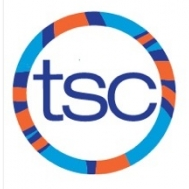 SUNDAYMONDAYTUESDAYWEDNESDAYTHURSDAYFRIDAYSATURDAY1Happy New Year! No practice 2Training Camp  
10:00am-12pm UT 3Training Camp 
6:00-8:30am UT 455:30-7:30pmHavergal 64:30-6:00pm Central Tech 74:30-6:00pm Jarvis 85:30-7:30am Benson 94:30-6:00pmCentral Tech 10
8:00-10:00am 
Harbord11125:30-7:30pmHavergal134:30-6:00pm Central Tech144:30-6:00pm Jarvis155:30-7:30am Benson 16Winter Cup   17Winter Cup   18195:30-7:30pmHavergal204:30-6:00pm Central Tech214:30-6:00pm Jarvis 225:30-7:30am Benson 234:30-6:00pmHarbord Cindy Nicholas 248:00-10:00am Harbord Cindy Nicholas    25 Cindy Nicholas    265:30-7:30pmHavergal274:30-6:00pm Central Tech284:30-6:00pm Jarvis 295:30-7:30am Benson 304:30-6:00pm Central Tech318:00-10:00am Harbord 